Na  temelju članka  57.  Poslovnika  Općinskog  vijeća  Općine  Ernestinovo (Službeni  glasnik Općine Ernestinovo, broj 2/21 ) sazivam 28.  SJEDNICU  OPĆINSKOG  VIJEĆAOPĆINE  ERNESTINOVOkoja će se održati dana  26. rujna  2023. (utorak) s  početkom u 18.00  sati  u  vijećnici  Općine  Ernestinovo,  u  Ernestinovu,  V.  Nazora  64.  te  predlažem  sljedećiD n e v n i   r e dUsvajanje zapisnika sa 27. sjednice VijećaPolugodišnji Izvještaj o izvršenju Proračuna Općine  ErnestinovoDonošenje Odluke o I. Izmjeni i dopuni Odluke o izvršavanju ProračunaOpćine Ernestinovo za 2023. godinuDonošenje Odluke o I. Izmjeni  i dopuni Poslovnika općinskog vijeća Općine ErnestinovoDonošenje Odluke o kratkoročnom zaduženjuDonošenje Pravilnika o stipendijama Općine ErnestinovoDonošenje Odluke o izmjeni Odluke o novčanoj pomoći za opremu novorođenog djetetaDonošenje odluke o proglašenju komunalne infrastrukture javnim dobrom u općoj uporabina području Općine ErnestinovoDonošenje Odluke o davanju suglasnosti na I. Izmjene i dopune Odluke o mjerilima za naplatu usluga DV Ogledalce Ernestinovo od roditelja – korisnikaDonošenje Odluke o pristupanju Općine Ernestinovo Pannon European Grouping of Territorial Cooperation LTD (PANNON EGTC LTD)Izvješće o radu općinske načelnice za razdoblje od 01. 01. 2023. do 30. 06. 2023. RaznoU slučaju   nemogućnosti  dolaska   na  sjednicu, molimo  Vas da o  tome  obavijestite Jedinstveni upravni odjel Općine Ernestinovo,  na  tel.: 270-226Predsjednik Općinskog          									Vijeća								Krunoslav DragičevićPRILOZI:Zapisnik sa 27. sjednice VijećaPolugodišnji Izvještaj o izvršenju Proračuna Općine  ErnestinovoPrijedlog Odluke o I. Izmjeni i dopuni Odluke o izvršavanju ProračunaOpćine Ernestinovo za 2023. godinuPrijedlog Odluke o I. Izmjeni  i dopuni Poslovnika općinskog vijeća Općine ErnestinovoPrijedlog Odluke o kratkoročnom zaduženjuPrijedlog Pravilnika o stipendijama Općine ErnestinovoPrijedlog Odluke o izmjeni Odluke o novčanoj pomoći za opremu novorođenog djetetaPrijedlog odluke o proglašenju komunalne infrastrukture javnim dobrom u općoj uporabina području Općine ErnestinovoPrijedlog Odluke o davanju suglasnosti na I. Izmjene i dopune Odluke o mjerilima za naplatu usluga DV Ogledalce Ernestinovo od roditelja – korisnikaDonošenje Odluke o pristupanju Općine Ernestinovo Pannon European Grouping of Territorial Cooperation LTD (PANNON EGTC LTD), materijale za ovu točku možete vidjeti na stranici Općine Ernestinovo na sljedećem linku https://www.ernestinovo.hr/sluzbeni-dio/opcinsko-vijece-2017-2020/Izvješće o radu općinske načelnice za razdoblje od 01. 01. 2023. do 30. 06. 2023. 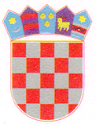 REPUBLIKA HRVATSKAOsječko-baranjska  županijaOpćina  ErnestinovoOpćinsko vijećeKLASA: 021-05/23-01/10URBROJ: 2158-19-01-23-1Ernestinovo, 21. rujna  2023.